ANEXO IITERMO DE COMPROMISSO DO BOLSISTAEu, ________________________________________________________________________, brasileiro, estudante no IFRS - Campus _______________________________, candidato à bolsa, no âmbito do EDITAL ____________________________________________________, DECLARO que não sou beneficiário de outra bolsa em nenhuma outra entidade de fomento.DECLARO, ainda, que li o Edital a que se vincula a bolsa, que estou perfeitamente ciente de seus termos, e que concordo, expressamente, em participar do projeto de ensino, recebendo uma bolsa do Programa Institucional de Bolsas de Ensino do IFRS, com valor mensal de R$ _____________(________________________ reais), referente à ______ horas semanais, através de depósito em conta bancária, e que minha participação nas atividades de execução do projeto não configura relação empregatícia.Concordo, expressamente, em ser orientado (a) por ________________________________, durante a vigência da bolsa e que estou ciente das atividades que serão executadas.Concordo que imagens pessoais poderão ser utilizadas para divulgação dos trabalhos relacionados ao projeto/programa.Concordo também que qualquer modificação nas condições expostas acima será imediatamente comunicada à Comissão Institucional, sob pena de devolução das parcelas recebidas, com correção monetária.Local: _____________________________Data: ________/_______/20_______Assinatura do Bolsista: _____________________________________________________*Em caso do bolsista ser menor de dezoito (18) anos:Nome do(a) Responsável: _________________________________________________________Assinatura do(a) Responsável:______________________________________________________Efetuei a leitura das declarações acima e estou de acordo com elas:Nome e Assinatura do Orientador (a): _______________________________________________________________________________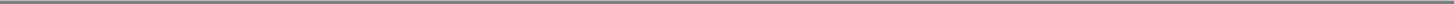 